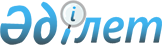 О внесении изменений в решение Жанакорганского районного маслихата от 30 декабря 2020 года № 604 "О бюджете сельского округа Кыркенсе на 2021-2023 годы"
					
			С истёкшим сроком
			
			
		
					Решение Жанакорганского районного маслихата Кызылординской области от 23 июля 2021 года № 88. Прекращено действие в связи с истечением срока
      Маслихат Жанакорганского района РЕШИЛ:
      1. Внести в решение Жанакорганского районного маслихата "О бюджете сельского округа Кыркенсе на 2021-2023 годы" от 30 декабря 2020 года № 604 (зарегистрировано в Реестре государственной регистрации нормативных правовых актов под номером 8095) следующие изменения:
      пункт 1 изложить в новой редакции:
      "1. Утвердить бюджет сельского округа Кыркенсе на 2021-2023 годы согласно приложениям 1, 2 и 3 соответственно, в том числе на 2021 год в следующем объеме:
      1) доходы – 93 291 тысяч тенге,в том числе:
      налоговые поступления – 2 694 тысяч тенге;
      неналоговые поступления – 30 тысяч тенге;
      поступления от продажи основного капитала – 0;
      поступления трансфертов – 90 567 тысяч тенге;
      2) затраты – 94 560,4 тысяч тенге;
      3) чистое бюджетное кредитование – 0:
      бюджетные кредит – 0;
      погащение бюджетных кредитов – 0;
      4) сальдо по операциям с финансовыми активами – 0:
      приобритение финансовых активов – 0;
      поступления от продажи финансовых активов государства – 0;
      5) дефицит (профицит) бюджета – -1 269,4 тысяч тенге;
      6) финансирование дефицита (использование профицита) бюджета – 1 269,4 тысяч тенге:
      поступление займов – 0;
      погашение займов – 0;
      используемые остатки бюджетных средств – 1 269,4 тысяч тенге;";
      приложение 1 к решению изложить в новой редакции согласно приложению 1 к настоящему решению.".
      2. Настоящее решение вводится в действие с 1 января 2021 года. Бюджет сельского округа Кыркенсе на 2021 год
					© 2012. РГП на ПХВ «Институт законодательства и правовой информации Республики Казахстан» Министерства юстиции Республики Казахстан
				
      Секретарь Жанакорганского районного маслихата 

Г. Сопбеков
Приложение к решению
Жанакорганского районного маслихата
от 23 июля 2021года № 88Приложение 1 к решению
Жанакорганского районного маслихата
от 30 декабря 2020 года № 604
Категория
Категория
Категория
Категория
Сумма, тысяч тенге
Класс
Класс
Класс
Сумма, тысяч тенге
Подкласс
Подкласс
Сумма, тысяч тенге
Наименование
Сумма, тысяч тенге
I. Доходы
93 291
1
Налоговые поступления
2 694
04
Налоги на собственность
2 694
1
Hалоги на имущество
34
3
Земельный налог
178
4
Налог на транспортные средства
2 482
2
Неналоговые поступления
30
01
Доходы от государственной собственности
30
5
Доходы от аренды имущества, находящегося в государственной собственности
30
4
Поступление трансфертов
90 567
02
Трансферты из вышестоящих органов государственного управления
90 567
3
Трансферты из бюджетов городов районного значения, сел, поселков, сельских округов
90 567
Функциональная группа
Функциональная группа
Функциональная группа
Функциональная группа
Сумма, тысяч тенге
Администратор бюджетных программ
Администратор бюджетных программ
Администратор бюджетных программ
Сумма, тысяч тенге
Программа
Программа
Сумма, тысяч тенге
Наименование
Сумма, тысяч тенге
II. Затраты
94 560,4
01
Государственные услуги общего характера
23 996
124
Аппарат акима города районного значения, села, поселка, сельского округа
23 996
001
Услуги по обеспечению деятельности акима города районного значения, села, поселка, сельского округа
22 896
022
Капитальные расходы государственного учреждении
0
032
Капитальные расходы подведомственных государственных учреждений и организаций
1 100
06
Социальная помощь и социальное обеспечение
3 073
124
Аппарат акима города районного значения, села, поселка, сельского округа
3 073
003
Оказание социальной помощи нуждающимся гражданам на дому
2 066
07
Жилищно-коммунальное хозяйство
8 975,8
124
Аппарат акима города районного значения, села, поселка, сельского округа
8 975,8
008
Освещение улиц в населенных пунктах
1 271
009
Обеспечение санитарии населенных пунктов
255
011
Благоустройство и озеленение населенных пунктов
7 449,8
08
Культура, спорт, туризм и информационное пространство
13 005
124
Аппарат акима города районного значения, села, поселка, сельского округа
12 750
006
Поддержка культурно-досуговой работы на местном уровне
12 750
124
Аппарат акима города районного значения, села, поселка, сельского округа
255
028
Проведение физкультурно- оздравительных и спортивных мероприятии на местном уровне
255
12
Транспорт и коммуникация
23 955
124
Аппарат акима города районного значения, села, поселка, сельского округа
23 955
045
Капитальный и средний ремонт дорог в городах районного значение , селах, поселках, сельских округах
23 955
13
Прочие
21 225
124
Аппарат акима города районного значения, села, поселка, сельского округа
21 225
040
Реализация мероприятий для решения вопросов обустройства населенных пуктов в реализацию мер по содействию экономическому развитию регионов в рамках Государственной программы развития регионов до 2025 года
21 225
15
Трансферты
330,6
124
Аппарат акима города районного значения, села, поселка, сельского округа
330,6
048
Возврат неиспользованных (недоиспользованных)целевых трансфертов
330,6
5. Дефицит (профицит) бюджета
-1 269,4
6. Финансирование дефицита (использование профицита) бюджета
1269,4
8
Изпользуемые остатки бюджетных средств
1269,4
1
Остатки средств бюджета
1269,4
01
Свободные остатки бюджетных средств
1269,4
6. Финансирование дефицита (использование профицита) бюджета
1 269,4
8 
Используемые остатки бюджетных средств
1 269,4
1 
Остатки средств бюджета
1 269,4
01 
Свободные остатки бюджетных средств
1 269,4